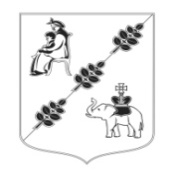 АДМИНИСТРАЦИЯ МУНИЦИПАЛЬНОГО ОБРАЗОВАНИЯКОБРИНСКОГО СЕЛЬСКОГО ПОСЕЛЕНИЯГАТЧИНСКОГО МУНИЦИПАЛЬНОГО РАЙОНАЛЕНИНГРАДСКОЙ ОБЛАСТИПОСТАНОВЛЕНИЕОт 30 марта  2023 года                                                                                                   	         №  101Об отмене Постановления администрации Кобринского сельского поселения от 07.07.2012 года № 192 и Постановления от 04.05.2022 года № 107 и   исключении услуг  из Реестра муниципальных услуг, оказываемых  администрацией Кобринского сельского поселенияВ целях реализации предоставления муниципальных услуг в муниципальном образовании Кобринского сельского поселения Гатчинского муниципального района Ленинградской области, в соответствии с Федеральным законом от 06.10.2003 №131-ФЗ «Об общих принципах организации местного самоуправления», Федеральным законом от 27.07.2010 №210-ФЗ «Об организации предоставления государственных и муниципальных услуг», Постановлением администрации МО Кобринского сельского поселения Гатчинского муниципального района Ленинградской области от 29.06.2011 № 84 «О Порядке разработки и утверждения административных регламентов предоставления муниципальных услуг», Постановлением администрации МО Кобринского сельского поселения Гатчинского муниципального района Ленинградской области от  18.01.2017 № 08 «О порядке формирования и ведения реестра муниципальных услуг Кобринского сельского поселения Гатчинского муниципального района Ленинградской области», Уставом муниципального образования Кобринского сельского поселения Гатчинского муниципального района Ленинградской области  ПОСТАНОВЛЯЕТ:1. Считать утратившим силу действие Постановления администрации МО Кобринского сельского поселения Гатчинского муниципального района Ленинградской области от 07.07.2022 года № 192 «Об утверждении Административного регламента по предоставлению муниципальной услуги «Выдача специального разрешения на движение по автомобильным дорогам местного значения тяжеловесного транспортного средства, масса которого с грузом или без груза и(или) нагрузка на ось которого более чем на два процента превышают допустимую массу транспортного средства и(или) допустимую нагрузку на ось, и(или) крупногабаритного транспортного средства в случаях, предусмотренных Федеральным законом от 8 ноября 2007 года № 257-ФЗ «Об автомобильных дорогах и о дорожной деятельности и о внесении изменений в отдельные законодательные акты Российской Федерации».2. Считать утратившим силу действие Постановления администрации МО Кобринского сельского поселения Гатчинского муниципального района Ленинградской области от 04.05.2022 года № 107 Об утверждении Административного регламента по предоставлению муниципальной услуги «Прием в эксплуатацию после перевода жилого помещения в нежилое помещение или нежилого помещения в жилое помещение».3. Исключить услуги, указанные в пункте 1 и 2 настоящего Постановления, из реестра муниципальных услуг, предоставляемых Администрацией Кобринского сельского поселения.4. Настоящее постановление вступает в силу с момента подписания и подлежит официальному опубликованию в газете «Кобринский вестник» и размещению  на официальном сайте Кобринского сельского поселения в сети Интернет.5. Контроль за исполнением настоящего постановления оставляю за собой.Глава администрацииКобринского сельского поселения                                                      		В.В.Федорченко	           